MAHATMA GANDHI INSTITUTE OF TECHNOLOGY (A)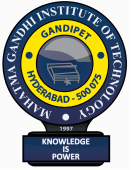 Kokapet (V), Hyderabad-500075., TELANGANA                                                                                                                                         Date: 06.09.2022Instructions to the ApplicantQUALIFICATIONS PRESCRIBED AS PER THE AICTE REGULATIONS 2019 For the post of Assistant Professor in the following Departments:Computer Science and Engineering, CSE (AI&ML), CSE (Data Science), Computer Science and Business Systems Information TechnologyCivil EngineeringEnglishQualifications	: 	B. E. / B. Tech.  and M.E. /M.Tech. in the relevant branch with First 	class or its equivalent (Other than Civil Engineering)Civil Engineering: Qualifications	: 	B. E. / B. Tech. and M.E. /M.Tech. (Structural Engineering) with First 	class or its  equivalent with Ph.D in the relevant field of Civil Engineering.English: Qualifications	: 	A First Class in M.A., M.Phil. with NET/SLET (or) Ph.D.Note:1) 	Scale of Pay: Consolidated.2) 	Candidates must submit attested photocopies of all the certificates and testimonials.3) 	Candidates who are already employed must send their applications through a proper channel. 4) 	T.A and D.A will not be paid for the candidates to attend the interview.5) 	Canvassing of any type should be avoided else it leads to disqualification from the selection.6) 	Selection process is completely under the Management discretion.7)	Higher pay will be offered to the deserving candidates with Ph.D qualification.Disclaimer: The Management reserves the right to cancel or postpone the date of interview without giving any reasons. Any claims in this regard will not be entertained.                                                            PRINCIPAL